ТОМСКАЯ ОБЛАСТЬКАРГАСОКСКИЙ РАЙОНМКУ «АДМИНИСТРАЦИЯ СОСНОВСКОГО СЕЛЬСКОГО ПОСЕЛЕНИЯ»ПОСТАНОВЛЕНИЕ(в редакции постановления от 07.07.2017г. № 34, от 18.12.2018г. № 54, от 13.04.2020 № 12, от 31.08.2020 № 34, от 01.03.2023 № 11)20.04.2017 г.	                                                                                                    № 27с. СосновкаОб утверждении административного регламента предоставления муниципальной услуги «Выдача разрешений на ввод в эксплуатацию объектов капитального строительства,  расположенных на территории муниципального  образования «Сосновское сельское поселение»В целях реализации мероприятий проводимой в Российской Федерации административной реформы, направленной на повышение эффективности деятельности органов исполнительной власти и органов местного самоуправления, доступности гражданам государственных и муниципальных услуг, качественного и своевременного их предоставления, в соответствии с Федеральным законом от 27 июля 2010 года №210-ФЗ «Об организации предоставления государственных и муниципальных услуг»,      ПОСТАНОВЛЯЮ:1. Утвердить административный регламент предоставления муниципальной услуги  «Выдача разрешений на ввод в эксплуатацию объектов капитального строительства, расположенных на территории муниципального образования «Сосновское сельское поселение», согласно приложению к настоящему постановлению.	2. Настоящее постановление вступает в силу со дня официального обнародования.3. Обнародовать настоящее постановление в порядке, установленном Уставом муниципального образования «Сосновское  сельское поселение».И.п. Главы Сосновского сельского поселения                                     И.Б.РусановаУтвержденпостановлением  Администрации Сосновского сельского поселенияот 20.04.2017 № 27ПриложениеАДМИНИСТРАТИВНЫЙ РЕГЛАМЕНТ ПРЕДОСТАВЛЕНИЯ МУНИЦИПАЛЬНОЙ УСЛУГИ «ВЫДАЧА РАЗРЕШЕНИЙНА ВВОД В ЭКСПЛУАТАЦИЮ ОБЪЕКТОВ  КАПИТАЛЬНОГО СТРОИТЕЛЬСТВА, РАСПОЛОЖЕННЫХ НА ТЕРРИТОРИИ МУНИЦИПАЛЬНОГО ОБРАЗОВАНИЯ «СОСНОВСКОЕ СЕЛЬСКОЕ ПОСЕЛЕНИЕ»1. ОБЩИЕ ПОЛОЖЕНИЯ1.1. Настоящий административный регламент разработан в целях повышения качества предоставления муниципальной услуги по выдаче разрешений на ввод в эксплуатацию объектов капитального строительства, расположенных на территории муниципального образования  «Сосновское сельское поселение» (далее – муниципальная услуга), создания комфортных условий для участников отношений, возникающих при предоставлении муниципальной услуги и определяет сроки и последовательность действий (административных процедур) при осуществлении полномочий по предоставлению муниципальной услуги.Настоящий административный регламент не распространяется на объекты, в отношении которых разрешение на ввод в эксплуатацию не требуется в соответствии с частью 15 статьи 55 Градостроительного кодекса Российской Федерации.1.2. Заявителями при предоставлении муниципальной услуги могут быть физические лица, в том числе индивидуальные предприниматели, и юридические лица, их полномочные представители на основании доверенности (далее - заявитель).Заявитель вправе обратиться за предоставлением муниципальной услуги лично, с использованием различных средств связи (почта, факс, электронная почта и т.д.), веб-сервисов (Региональный портал государственных и муниципальных услуг Томской области, Единый портал государственных и муниципальных услуг (функций)), через Многофункциональный центр предоставления государственных и муниципальных услуг (далее - МФЦ).1.3. Информация о порядке предоставления муниципальной услуги предоставляется:- непосредственно специалистом администрации Сосновского сельского поселения, предоставляющим муниципальную услугу (далее – «специалист»);- с использованием информационных стендов;- с использование средств связи.1.4. Место нахождения МКУ «Администрация Сосновского сельского поселения» Каргасокского района Томской области (далее – администрация Сосновского сельского поселения): 636712, Томская область, Каргасокский район, с. Сосновка, ул. Школьная, д. 18.Прием и выдача документов по принципу «одного окна» осуществляется по адресу: 636712, Томская область, Каргасокский район, с. Сосновка, ул. Школьная, д. 18.1.5. Информацию о предоставлении муниципальной услуги можно получить по адресу: 636712, Томская область, Каргасокский район, с. Сосновка, ул. Школьная, д. 18.График работы: понедельник, вторник, среда, четверг, пятница: с 09.00 до17.15 ч., перерыв с 13-00 до14-00 ч.Телефон: (38253) 38144.Электронная почта: e-mail sosnovka.a@yandex.ru.1.6. а) Информацию о правилах предоставления муниципальной услуги, а также о ходе её предоставления можно получить непосредственно в администрации Сосновского сельского поселения:- при личном обращении;- по письменным обращениям заявителей;- по тел. 8 (38253) 38144;- посредством электронной почты: sosnovka.a@yandex.ru.б) информация о порядке предоставления муниципальной услуги также размещается: - на информационных стендах в помещении, где осуществляется предоставление муниципальной услуги;- на официальном сайте администрации Сосновского сельского поселения в сети Интернет: http://www.sosnovka70.ru, на Едином портале государственных и муниципальных услуг (функций) по адресу www.gosuslugi.ru.1.7. Режим работы администрации Сосновского сельского поселения:	Часы приема специалистов: понедельник – пятница с 09.00 до 17.15.1.8. Индивидуальное устное информирование заявителя:Информирование о ходе предоставления муниципальной услуги осуществляется специалистом при непосредственно личном контакте с заявителями, а также с использованием почтовой, телефонной связи.Информация о процедуре предоставления муниципальной услуги сообщается по телефону для справок 8 (38253) 38-1-44.1.9. При консультировании по телефону специалист должен назвать свою фамилию, имя, отчество, должность, а также наименование органа, в которое обратилось заинтересованное лицо, а затем проинформировать обратившегося по интересующим вопросам.В конце информирования специалист, осуществляющий прием и консультирование, должен подвести итог разговора и перечислить действия, которые необходимо предпринять (кто именно, когда и что должен сделать). Разговор не должен продолжаться более 15 минут.1.10. Индивидуальное письменное информирование заявителя осуществляется в порядке, установленном Федеральным законом от 02.05.2006 №59-ФЗ «О порядке рассмотрения обращений граждан Российской Федерации».1.11. Требования к информационным стендам. Информационный стенд располагается непосредственно возле кабинета, в котором находятся должностные лица, ответственные за предоставление муниципальной услуги. Информационный стенд размещается на высоте не более 1,5 м от пола. В верхней части информационного стенда указывается наименование муниципальной услуги, которой он посвящен. На информационном стенде в специальных Отделениях размещается:- текст настоящего административного регламента;- информация о порядке предоставления муниципальной услуги (адрес администрации Сосновского сельского поселения, ФИО Главы Сосновского сельского поселения, номера телефонов, факсов, порядок предоставления муниципальной услуги с указанием сроков осуществления отдельных административных процедур и т.д.);- перечень документов, необходимых для предоставления муниципальной услуги и предоставляемых заявителем;- образцы заполнения заявлений и других документов, подаваемых заявителями;- формы заявлений в количестве не менее 10 экземпляров.2. СТАНДАРТ ПРЕДОСТАВЛЕНИЯ МУНИЦИПАЛЬНОЙ УСЛУГИ2.1. Наименование муниципальной услуги - Выдача разрешений на ввод в эксплуатацию объектов капитального строительства, расположенных на территории муниципального образования «Сосновского сельское поселение». 2.2.  Муниципальную услугу предоставляет  администрация  Сосновского сельского поселения в лице ведущего специалиста.2.3. При предоставлении муниципальной услуги специалист не вправе требовать от заявителя:- осуществления действий, в том числе согласований, необходимых для получения муниципальной услуги и связанных с обращением в иные государственные органы, органы местного самоуправления, организации;- представления документов и информации или осуществления действий, представление или осуществление которых не предусмотрено нормативными правовыми актами, регулирующими отношения, возникающие в связи с предоставлением муниципальной услуги;- представления документов и информации, которые в соответствии с нормативными правовыми актами Российской Федерации, нормативными правовыми актами Томской области и муниципальными правовыми актами находятся в распоряжении органов, предоставляющих муниципальную услугу, иных государственных органов, органов местного самоуправления и (или) подведомственных государственным органам и органам местного самоуправления организаций, участвующих в предоставлении государственных или муниципальных услуг, за исключением документов, указанных в части 6 статьи 7 Федерального закона от 27.07.2010 №210-ФЗ «Об организации предоставления государственных и муниципальных услуг».2.4. Результатом предоставления муниципальной услуги являются:- разрешение на ввод объекта в эксплуатацию по форме, утвержденной приказом Минстроя России от 19.02.2015 №117/пр «Об утверждении формы разрешения на строительство и формы разрешения на ввод объекта в эксплуатацию»; - уведомление об отказе в выдаче разрешения на ввод объекта в эксплуатацию (приложение № 2) (далее также – уведомление об отказе в предоставлении муниципальной услуги).2.5. Срок предоставления муниципальной услуги – 10 рабочих дней со дня поступления заявления о выдаче разрешения на ввод объекта в эксплуатацию в Администрацию Сосновского сельского поселения. 2.6. Предоставление муниципальной услуги осуществляется в соответствии:а) Градостроительным кодексом Российской Федерации от 29.12.2004 №190-ФЗ // Собрание законодательства Российской Федерации, 03.01.2005, №1 (часть 1), ст. 16;б) Федеральным законом от 25.06.2002 №73-ФЗ «Об объектах культурного наследия (памятниках истории и культуры) народов Российской Федерации» // Собрание законодательства Российской Федерации, 01.07.2002, №26, ст. 2519;в) приказом Минстроя России от 19.02.2015 №117/пр «Об утверждении формы разрешения на строительство и формы разрешения на ввод объекта в эксплуатацию» // Официальный интернет-портал правовой информации http://www.pravo.gov.ru, 13.04.2015;г) приказом Минкультуры России от 25.06.2015 N 1840 «Об утверждении состава и Порядка утверждения отчетной документации о выполнении работ по сохранению объекта культурного наследия, включенного в единый государственный реестр объектов культурного наследия (памятников истории и культуры) народов Российской Федерации, или выявленного объекта культурного наследия, Порядка приемки работ по сохранению объекта культурного наследия и подготовки акта приемки выполненных работ по сохранению объекта культурного наследия, включенного в единый государственный реестр объектов культурного наследия (памятников истории и культуры) народов Российской Федерации, или выявленного объекта культурного наследия и его формы» // Официальный интернет-портал правовой информации http://www.pravo.gov.ru, 27.08.2015;д) распоряжением МКУ «Администрация Сосновского сельского поселения» Каргасокского района Томской области от 14.01.2015 № 1а «Об утверждении регламента работы МКУ «Администрация Сосновского сельского поселения» Каргасокского района Томской области».2.7. 2.7. Исчерпывающий перечень документов, необходимых для предоставления муниципальной услуги. 2.7.1. Исчерпывающий перечень документов, необходимых в соответствии с Градостроительным кодексом Российской Федерации для предоставления муниципальной услуги, подлежащих представлению заявителем изложен в пунктах 1, 2, 3, 4, 4.2, 4.3, 5, 6, 6.1, 6.2, 7, 8, 9, 10 части 7 статьи 51 Градостроительного кодекса Российской Федерации.2.7.2. Исчерпывающий перечень документов, предоставляемых заявителем самостоятельно, в случае, если указанные документы (их копии или сведения, содержащиеся в них) отсутствуют в Едином государственном реестре недвижимости или едином государственном реестре заключений:1) правоустанавливающие документы на земельный участок, в том числе соглашение об установлении сервитута, решение об установлении публичного сервитута, а также схема расположения земельного участка или земельных участков на кадастровом плане территории, на основании которой был образован указанный земельный участок и выдан градостроительный план земельного участка в случае, предусмотренном частью 1.1 статьи 57.3 Градостроительного  кодекса Российской Федерации, если иное не установлено частью 7.3 57.3 Градостроительного кодекса Российской Федерации;2) результаты инженерных изысканий и следующие материалы, содержащиеся в утвержденной в соответствии с частью 15 статьи 48 Градостроительного кодекса Российской Федерации проектной документации:а) пояснительная записка;б) схема планировочной организации земельного участка, выполненная в соответствии с информацией, указанной в градостроительном плане земельного участка, а в случае подготовки проектной документации применительно к линейным объектам проект полосы отвода, выполненный в соответствии с проектом планировки территории (за исключением случаев, при которых для строительства, реконструкции линейного объекта не требуется подготовка документации по планировке территории); 3) положительное заключение экспертизы проектной документации (в части соответствия проектной документации требованиям, указанным в пункте 1 части 5 статьи 49 Градостроительного кодекса Российской Федерации), в соответствии с которой осуществляются строительство, реконструкция объекта капитального строительства, в том числе в случае, если данной проектной документацией предусмотрены строительство или реконструкция иных объектов капитального строительства, включая линейные объекты (применительно к отдельным этапам строительства в случае, предусмотренном частью 12.1 статьи 48 Градостроительного кодекса Российской Федерации), если такая проектная документация подлежит экспертизе в соответствии со статьей 49 Градостроительного кодекса Российской Федерации, положительное заключение государственной экспертизы проектной документации в случаях, предусмотренных частью 3.4 статьи 49 Градостроительного кодекса Российской Федерации, положительное заключение государственной экологической экспертизы проектной документации в случаях, предусмотренных частью 6 статьи 49 Градостроительного кодекса Российской Федерации. 2.8. Документы, необходимые для предоставления муниципальной услуги, могут быть представлены в Администрацию Сосновского сельского поселения заявителем лично, с использованием различных средств связи (почта, факс, электронная почта и т.д.), веб-сервисов (Региональный портал государственных и муниципальных услуг Томской области, Единый портал государственных и муниципальных услуг (функций)), через МФЦ. Документы подаются в порядке согласно Федеральному закону от 27 июля 2010 года №210-ФЗ «Об организации предоставления государственных и муниципальных услуг».2.9. Муниципальная услуга предоставляется бесплатно.2.10. Основания для отказа в приеме документов отсутствуют. 2.11. Основания для приостановления предоставления муниципальной услуги отсутствуют.2.12. Услуги, которые являются необходимыми и обязательными для предоставления муниципальной услуги, отсутствуют.2.13. Перечень оснований для отказа в предоставлении муниципальной услуги: 1) отсутствие документов, указанных в части 3 статьи 55 Градостроительного кодекса Российской Федерации;2) несоответствие объекта капитального строительства требованиям к строительству, реконструкции объекта капитального строительства, установленным на дату выдачи представленного для получения разрешения на строительство градостроительного плана земельного участка, или в случае строительства, реконструкции, капитального ремонта линейного объекта требованиям проекта планировки территории и проекта межевания территории (за исключением случаев, при которых для строительства, реконструкции линейного объекта не требуется подготовка документации по планировке территории), требованиям, установленным проектом планировки территории, в случае выдачи разрешения на ввод в эксплуатацию линейного объекта, для размещения которого не требуется образование земельного участка;3) несоответствие объекта капитального строительства требованиям, установленным в разрешении на строительство;4) несоответствие параметров построенного, реконструированного объекта капитального строительства проектной документации;5) несоответствие объекта капитального строительства разрешенному использованию земельного участка и (или) ограничениям, установленным в соответствии с земельным и иным законодательством Российской Федерации на дату выдачи разрешения на ввод объекта в эксплуатацию, за исключением случаев, если указанные ограничения предусмотрены решением об установлении или изменении зоны с особыми условиями использования территории, принятым в случаях, предусмотренных пунктом 9 части 7 статьи 51 Градостроительного кодекса Российской Федерации, и строящийся, реконструируемый объект капитального строительства, в связи с размещением которого установлена или изменена зона с особыми условиями использования территории, не введен в эксплуатацию.2.14. Максимальное время ожидания в очереди при подаче заявления о предоставлении муниципальной услуги и при получении результата предоставления муниципальной услуги – не более 15 минут.2.15. Заявление, поступившее в администрацию Сосновского сельского поселения, регистрируется в день его поступления.2.16. Требования к помещениям:Прием граждан осуществляется в специально выделенных для этих целей помещениях (присутственных местах). Присутственные места включают места для ожидания, информирования, приема заявителей.Помещения администрации Сосновского сельского поселения должны соответствовать Санитарно-эпидемиологическим правилам и нормативам «Гигиенические требования к персональным электронно-вычислительным машинам и организации работы. СанПиН 2.2.2/2.4.1340-03». Присутственные места оборудуются противопожарной системой и средствами пожаротушения. Вход и выход из помещений оборудуются соответствующими указателями. Присутственные места должны иметь туалет со свободным доступом к нему в рабочее время. Места, предназначенные для ознакомления граждан с информационными материалами, оборудуются: - информационными стендами;- стульями и столами для оформления документов.Прием граждан осуществляется в рабочих кабинетах. Место для ожидания и приема граждан должно быть снабжено стулом, иметь место для письма и раскладки документов. В целях обеспечения конфиденциальности сведений о гражданах одновременно ведется прием только одного гражданина, за исключением случаев коллективного обращения граждан. 2.17. В целях надлежащей реализации права на получение муниципальной услуги инвалидами (включая инвалидов, использующих кресла-коляски и собак-проводников) в администрации Сосновского сельского поселения обеспечиваются:1) условия для беспрепятственного доступа инвалидов (включая инвалидов, использующих кресла-коляски и собак-проводников) в здание администрации Сосновского сельского поселения и помещения, в которых предоставляется муниципальная услуга;2) возможность самостоятельного передвижения инвалидов (включая инвалидов, использующих кресла-коляски и собак-проводников) по территории, на которой расположено здание администрации Сосновского сельского поселения, входа в здание администрации Сосновского сельского поселения и выхода из него, в том числе с использованием кресла-коляски;3) сопровождение инвалидов, имеющих стойкие расстройства функции зрения и самостоятельного передвижения, и оказание им помощи в получении муниципальной услуги;4) допуск в здание администрации Сосновского сельского поселения собаки-проводника при наличии документа, подтверждающего ее специальное обучение и выдаваемого по форме и в порядке, которые определяются федеральным органом исполнительной власти, осуществляющим функции по выработке и реализации государственной политики и нормативно-правовому регулированию в сфере социальной защиты населения;5) оказание работниками администрации Сосновского сельского поселения, предоставляющими муниципальную услугу, помощи инвалидам в преодолении барьеров, мешающих получению ими услуги наравне с другими лицами;6) надлежащее размещение оборудования и носителей информации, необходимых для обеспечения беспрепятственного доступа инвалидов к муниципальной услуге с учетом ограничений их жизнедеятельности;7) дублирование необходимой для инвалидов звуковой и зрительной информации, а также надписей, знаков и иной текстовой и графической информации крупным шрифтом, в том числе с применением рельефно-точечного шрифта Брайля;8) доведение работниками администрации Сосновского сельского поселения информации о муниципальных услугах до инвалидов доступными им способами;9) прохождение работниками администрации Сосновского сельского поселения, участвующими в предоставлении муниципальной услуги, в установленном в соответствии с законодательством Российской Федерации и законодательством Томской области порядке инструктирования или обучения по вопросам, связанным с обеспечением доступности для инвалидов (включая инвалидов, использующих кресла-коляски и собак-проводников) объектов (зданий, помещений), использующихся для предоставления муниципальной услуги.На стоянке автотранспортных средств, расположенной у здания администрации Сосновского сельского поселения, выделяется не менее 10 процентов мест (но не менее одного места) для парковки специальных автотранспортных средств инвалидов. Инвалиды пользуются местами для парковки специальных автотранспортных средств бесплатно. 2.18. Показатели качества муниципальной услуги:а) процент (доля) заявлений о предоставлении муниципальной услуги, рассмотренных в течение установленного срока с момента сдачи документов. Показатель определяется как отношение заявлений, рассмотренных без нарушения сроков, установленных настоящим административным регламентом, к общему количеству поступивших заявлений по данной муниципальной услуге;б) доля удовлетворенных жалоб на действие, бездействие, решения, принятые в процессе предоставления муниципальной услуги от общего количества заявлений на предоставление данной муниципальной услуги.2.19. Показатели доступности муниципальной  услуги:а) опубликование настоящего административного регламента в установленном порядке, размещение на официальном сайте администрации Сосновского сельского поселения в сети Интернет по адресу http://www.sosnovka70.ru размещение информации о порядке предоставления муниципальной услуги на информационных стендах в здании администрации Сосновского сельского поселения, в сети Интернет в соответствии с пунктом 1.6 настоящего административного регламента;б) транспортная и пешеходная доступность здания администрации Сосновского сельского поселения;в) надлежащие условия для доступа в здание администрации Сосновского сельского поселения лиц  с ограниченными возможностями здоровья;д) возможность обратиться за предоставлением муниципальной услуги с использованием различных средств связи (почта, факс, электронная почта и т.д.) и веб-сервисов (Региональный портал государственных и муниципальных услуг Томской области, Единый портал государственных и муниципальных услуг (функций), через МФЦ).2.20. Администрация Сосновского сельского поселения обеспечивает возможность получения заявителем информации о ходе предоставления муниципальной услуги следующими способами:а) путем информирования заявителя по телефону (информирование осуществляется специалистом, ответственным за предоставление муниципальной услуги);б) путем размещения информации о ходе предоставления муниципальной услуги на Едином портале государственных и муниципальных услуг (функций).Информация о переходе от одной административной процедуры к другой предоставляется в тот же рабочий день специалистом, ответственным за предоставление муниципальной услуги, должностному лицу, осуществляющему прием и выдачу документов по принципу «одного окна», которое размещает такую информацию на соответствующем сайте в сети Интернет не позднее одного рабочего дня со дня получения информации. Передача информации, указанной в настоящем пункте, осуществляется способом, позволяющим однозначно установить факт приема-передачи такой информации, дату и время ее передачи, а также передающее и принимающее должностное лицо.2.21. Заявителю предоставляется возможность получения муниципальной услуги помимо личного обращения в администрацию Сосновского сельского поселения посредством использования Единого портала государственных и муниципальных услуг (функций), Портала государственных и муниципальных услуг Томской области, направления почтового отправления, а также посредством личного обращения за получением муниципальной услуги в МФЦ (при условии наличия заключенного соглашения между администрацией Сосновского сельского поселения и МФЦ).2.22. При предоставлении муниципальной услуги в электронной форме с использованием Единого портала государственных и муниципальных услуг (функций), Портала государственных и муниципальных услуг Томской области, заявителю предоставляется возможность:1) ознакомления с формами заявлений и иных документов, необходимых для получения муниципальной услуги, и обеспечения доступа к ним для копирования и заполнения в электронном виде;2) представления заявления о предоставлении муниципальной услуги в электронной форме;3) осуществления мониторинга хода предоставления муниципальной услуги.2.23. Организация предоставления муниципальной услуги на базе МФЦ осуществляется в соответствии с соглашением о взаимодействии между администрацией Сосновского сельского поселения и МФЦ, заключенным в установленном порядке.2.24. Заявителям предоставляется возможность подать заявление о предоставлении муниципальной услуги и получить результат предоставления муниципальной услуги по предварительной записи.2.25. Предварительная запись осуществляется следующими способами по выбору заявителя:- при личном обращении заявителя в администрацию Сосновского сельского поселения;- по телефону;- через официальный сайт администрации Сосновского сельского поселения.2.26. При предварительной записи заявитель сообщает следующие данные:- для физического лица: фамилию, имя, отчество (последнее - при наличии);- для юридического лица: наименование юридического лица;- контактный номер телефона;- адрес электронной почты (при наличии);- желаемые дату и время представления (получения) документов.2.27. Предварительная запись осуществляется путем внесения указанных сведений в книгу записи заявителей, которая ведется на бумажных и/или электронных носителях.2.28. Заявителю сообщаются дата и время приема документов, кабинет приема документов, в который следует обратиться. При личном обращении заявителю выдается талон-подтверждение. Заявителю, записавшемуся на прием через официальный сайт администрации Сосновского сельского поселения, предоставляется возможность распечатать аналог талона-подтверждения.Запись заявителей на определенную дату заканчивается за сутки до наступления этой даты.2.29. При осуществлении предварительной записи заявитель в обязательном порядке информируется о том, что предварительная запись аннулируется в случае его неявки по истечении пятнадцати минут с назначенного времени приема.Заявителям, записавшимся на прием через официальный сайт администрации Сосновского сельского поселения, за три календарных дня до приема отправляется напоминание на указанный адрес электронной почты о дате, времени и месте приема, а также информация об аннулировании предварительной записи в случае неявки по истечении пятнадцати минут с назначенного времени приема.2.30. Заявитель в любое время вправе отказаться от предварительной записи.2.31. В отсутствие заявителей, обратившихся по предварительной записи, осуществляется прием заявителей, обратившихся в порядке очереди.3. СОСТАВ, ПОСЛЕДОВАТЕЛЬНОСТЬ И СРОКИ ВЫПОЛНЕНИЯ АДМИНИСТРАТИВНЫХ ПРОЦЕДУР, ТРЕБОВАНИЯ К ПОРЯДКУ ИХ ВЫПОЛНЕНИЯ, В ТОМ ЧИСЛЕ ОСОБЕННОСТИ ВЫПОЛНЕНИЯ АДМИНИСТРАТИВНЫХ ПРОЦЕДУР В ЭЛЕКТРОННОЙ ФОРМЕ, А ТАКЖЕ ОСОБЕННОСТИ ВЫПОЛНЕНИЯ АДМИНИСТРАТИВНЫХ ПРОЦЕДУР В МНОГОФУНКЦИОНАЛЬНЫХ ЦЕНТРАХ3.1. Состав и последовательность административных процедур:- прием заявления и документов, необходимых для предоставления муниципальной услуги;- рассмотрение заявления и представленных документов;- направление межведомственных запросов о представлении документов и информации, необходимых для предоставления муниципальной услуги;- принятие решения о предоставлении муниципальной услуги;- выдача документа, оформляющего результат предоставления муниципальной услуги.3.2. Прием заявления и документов, необходимых для предоставления муниципальной услуги.3.2.1. Основанием для начала административной процедуры является поступление заявления и приложенных к нему документов в администрацию Сосновского сельского поселения.3.2.2. Ответственным лицом за выполнение приема и регистрации документов является должностное лицо, осуществляющее прием и выдачу документов по принципу «одного окна».3.2.3. При поступлении заявления и документов ответственное должностное лицо проверяет состав и комплектность поступившего пакета документов. В случае отсутствия какого-либо из документов, перечисленных в заявлении о предоставлении муниципальной услуги, должностное лицо, осуществляющее прием и выдачу документов по принципу «одного окна», делает отметку на заявлении об отсутствии такого документа.3.2.4. Должностное лицо, осуществляющее прием и выдачу документов по принципу «одного окна», регистрирует поступившее заявление и приложенные к нему документы в установленном порядке.Заявление и приложенные к нему документы регистрируются должностным лицом (с присвоением регистрационного номера в соответствии с номенклатурным перечнем дел, указанием даты получения), с проставлением специального штампа в течение 5 минут.3.2.5. Если заявление и приложенные к нему документы представлены заявителем (представителем заявителя) в администрацию Сосновского сельского поселения лично, должностное лицо, осуществляющее прием и выдачу документов по принципу «одного окна», выдает заявителю или его представителю расписку в получении документов с указанием их перечня, даты и времени получения и присвоенного заявлению регистрационного номера. Расписка выдается заявителю (представителю заявителя) в день получения администрацией Сосновского сельского поселения таких документов.В случае, если заявление и приложенные к нему документы представлены в администрацию Сосновского сельского поселения посредством почтового отправления или через МФЦ, расписка в получении таких заявления и документов направляется должностным лицом, осуществляющим прием и выдачу документов по принципу «одного окна», по указанному в заявлении почтовому адресу в день поступления заявления и документов.Получение заявления и приложенных к нему документов, представленных в форме электронных документов, подтверждается должностным лицом, осуществляющим прием и выдачу документов по принципу «одного окна», путем направления заявителю (представителю заявителя) сообщения о получении заявления и документов с указанием входящего регистрационного номера заявления, даты получения заявления и документов, а также перечня наименований файлов, содержащих электронные образы документов, с указанием их объема. Сообщение о получении заявления и документов направляется в день получения заявления по указанному в заявлении адресу электронной почты или в личный кабинет заявителя (представителя заявителя) на Едином портале государственных и муниципальных услуг (функций) в случае представления заявления и документов соответственно через Единый портал государственных и муниципальных услуг (функций).Второй экземпляр расписки (сообщения) о получении заявления и приложенных к нему документов приобщается к пакету документов должностным лицом, осуществляющим прием и выдачу документов по принципу «одного окна».3.2.6. После регистрации документы передаются специалистом Главе Сосновского сельского поселения, который визирует заявление в течение того же рабочего дня. Заявление в тот же день (согласно визе) передается ведущему специалисту, отвечающего за предоставлением муниципальной услуги. 3.2.7. Специалист, ответственный за предоставление муниципальной услуги, при получении заявления и приложенных к нему документов делает на нем расписку о получении с указанием даты и времени их получения, ставит свою подпись.3.2.8. Максимальный срок выполнения административной процедуры не может превышать 1 рабочего дня со дня поступления заявления в администрацию Сосновского сельского поселения.3.2.9. Результатом административной процедуры является принятие специалистом, ответственным за предоставление муниципальной услуги, зарегистрированных документов, необходимых для предоставления муниципальной услуги.3.3. Рассмотрение заявления и представленных документов.3.3.1. Основанием для начала выполнения административной процедуры является поступление прошедшего регистрацию заявления и прилагаемых к нему документов на рассмотрение специалисту, ответственному за предоставление муниципальной услуги. При рассмотрении заявления и прилагаемых к нему документов осуществляется проверка представленных документов на соответствие исчерпывающему перечню документов, указанному в пункте 2.7.1 настоящего административного регламента.3.3.2. В случае непредставления заявителем документов, которые он вправе предоставить в соответствии с пунктом 2.7.2 настоящего административного регламента, и отсутствия таких документов (информации) в администрации Сосновского сельского поселения, специалист, ответственный за предоставление муниципальной услуги, переходит к административной процедуре «направление межведомственных запросов о представлении документов и информации, необходимых для предоставления муниципальной услуги».3.3.3. В случае предоставления заявителем всех документов из перечня, указанного в пункте 2.7.1 настоящего административного регламента, или при наличии таких документов (информации) в администрации Сосновского сельского поселения, межведомственные запросы в органы (организации), участвующие в предоставлении муниципальной услуги, не направляются, а специалист, ответственный за предоставление муниципальной услуги, переходит к административной процедуре «принятие решения о предоставлении муниципальной услуги».Копии документов (информации), указанных в пункте 2.7. настоящего административного регламента, находящихся в распоряжении администрации Сосновского сельского поселения и необходимых для принятия решения по заявлению,  заверяются и приобщаются к пакету документов специалистом, ответственным за предоставление муниципальной услуги. 3.3.4. Максимальный срок выполнения административной процедуры не может превышать 2 рабочих дней со дня поступления заявления в администрацию Сосновского сельского поселения.3.3.5. Результатом административной процедуры является выявление необходимости формирования и направления межведомственных запросов.3.4. Направление межведомственных запросов о представлении документов и информации, необходимых для предоставления муниципальной услуги.3.4.1. Основанием для начала административной процедуры является непредставление заявителем документов, указанных в пункте 2.7.2, пункте 2.7.2, пункте 2.7.2 настоящего административного регламента, и отсутствие таких документов (информации) в администрации Сосновского сельского поселения.3.4.2. Для получения указанных документов (информации) специалист, ответственный за предоставление муниципальной услуги, направляет межведомственные запросы в соответствующие органы и организации 3.4.3. Максимальный срок выполнения административной процедуры не может превышать 2 рабочих дней со дня поступления заявления в администрацию Сосновского сельского поселения.3.4.4. Результатом административной процедуры являются полученные ответы на межведомственные запросы.3.5. Принятие решения о предоставлении муниципальной услуги.3.5.1. Основанием для начала административной процедуры является пакет документов, установленный пунктом 2.7. настоящего административного регламента.3.5.2. Ответственным лицом за выполнение административной процедуры является специалист, ответственный за предоставление муниципальной услуги. 3.5.3. Специалист, ответственный за предоставление муниципальной услуги, при рассмотрении представленных документов в течение двух  рабочих дней со дня получения пакета документов проверяет комплектность и содержание документов.3.5.4. Критерием принятия решения о предоставлении муниципальной услуги или об отказе в этом является наличие или отсутствие оснований для отказа в предоставлении муниципальной услуги, указанных в пункте 2.13. настоящего административного регламента.При наличии любого из оснований для отказа в предоставлении муниципальной услуги специалист, ответственный за предоставление муниципальной услуги, готовит проект уведомления об отказе в предоставлении муниципальной услуги.При отсутствии всех оснований для отказа в предоставлении муниципальной услуги специалист, ответственный за предоставление муниципальной услуги, готовит проект разрешения на ввод объекта в эксплуатацию.3.5.5. Проект документа, оформляющего принятое решение, и указанный в пункте 3.5.4. настоящего административного регламента, направляется специалистом, ответственным за предоставление муниципальной услуги, на согласование в порядке, установленном Регламентом работы администрации Сосновского сельского поселения.3.5.6. Согласованный проект документа, оформляющего принятое решение, направляется на подпись Главе Сосновского сельского поселения, который подписывает его в сроки, установленные Регламентом работы администрации Сосновского сельского поселения.3.5.7. Подписанное Главой Сосновского сельского поселения разрешение на ввод объекта в эксплуатацию (уведомление об отказе в предоставлении муниципальной услуги) регистрируется в порядке, установленном Регламентом работы администрации Сосновского сельского поселения.3.5.8. Максимальный срок выполнения административной процедуры не может превышать 2 рабочих дней со дня поступления заявления.3.5.9. Результатом административной процедуры является подписанное Главой Сосновского сельского поселения и зарегистрированное разрешение на ввод объекта в эксплуатацию (уведомление об отказе в предоставлении муниципальной услуги).3.6. Выдача документа, оформляющего результат предоставления муниципальной услуги.3.6.1. Основанием для начала административной процедуры является наличие одного из документов, указанных в пункте 3.5.9. настоящего административного регламента.3.6.2. Должностное лицо администрации Сосновского сельского поселения, ответственное за регистрацию документов, передает такой документ специалисту, ответственному за предоставление муниципальной услуги, в течение того же рабочего дня, когда документ был зарегистрирован.3.6.3. В случае, если результат предоставления муниципальной услуги оформлен муниципальным правовым актом администрации Сосновского сельского поселения специалист, ответственный за предоставление муниципальной услуги, в течение того же рабочего дня готовит проект сопроводительного письма в адрес заявителя о направлении ему такого муниципального правового акта, обеспечивает согласование, подписание и регистрацию этого сопроводительного письма в порядке, установленном Регламентом работы администрации Сосновского сельского поселения.3.6.4. Копии документа, оформляющего результат предоставления муниципальной услуги, и сопроводительного письма, указанного в пункте 3.6.3. настоящего административного регламента, приобщаются специалистом, ответственным за предоставление муниципальной услуги, к пакету документов, хранение которого обеспечивается упомянутым специалистом.Оригиналы документа, оформляющего результат предоставления муниципальной услуги, и сопроводительного письма, указанного в пункте 3.6.3. настоящего административного регламента, а также иные документы, подлежащие выдаче (возврату) заявителю, в день регистрации последнего из таких документов передаются специалистом, ответственным за предоставление муниципальной услуги, должностному лицу, осуществляющему прием и выдачу документов по принципу «одного окна». Должностное лицо, осуществляющее прием и выдачу документов по принципу «одного окна», при получении указанных документов расписывается на их копиях, приобщаемых к хранимому пакету документов, с указанием даты и времени их получения.3.6.5. Выдача документа, оформляющего результат предоставления муниципальной услуги, и сопроводительного письма, указанного в пункте 3.6.3. настоящего административного регламента, осуществляется способом, указанным заявителем при подаче заявления о предоставлении муниципальной услуги, в том числе:- при личном обращении в администрацию Сосновского сельского поселения;- при личном обращении в МФЦ;- посредством почтового отправления на адрес заявителя, указанный в заявлении;- посредством электронной почты по адресу электронной почты, указанному в заявлении, при этом документы, направляемые заявителю в электронной форме, подписываются электронной подписью в установленном порядке;- через личный кабинет на Портале государственных и муниципальных услуг Томской области (http://pgs.tomsk.gov.ru), на Едином портале государственных и муниципальных услуг (функций).Должностное лицо, осуществляющее прием и выдачу документов по принципу «одного окна», не позднее одного рабочего дня со дня получения документов для выдачи уведомляет заявителя о возможности получить такие документы (если известны телефон или адрес электронной почты заявителя). Если способ выдачи документов заявителем не указан, должностное лицо, осуществляющее прием и выдачу документов по принципу «одного окна», направляет такие документы с использованием средств почтовой связи (с уведомлением о получении).При личном получении документов они передаются заявителю под расписку о получении, которая должна содержать перечень полученных документов, дату, время и собственноручную подпись заявителя.Расписка о получении документов (почтовое уведомление о получении) передается специалисту, ответственному за предоставление муниципальной услуги, для приобщения к пакету документов, хранимому в администрации Сосновского сельского поселения.3.6.6. Общий максимальный срок выполнения административной процедуры  составляет:- в форме электронного документа с использованием сети Интернет, в том числе через личный кабинет на Портале государственных и муниципальных услуг Томской области (http://pgs.tomsk.gov.ru), на Едином портале государственных и муниципальных услуг (функций), не более одного рабочего дня со дня получения должностным лицом, осуществляющим прием и выдачу документов по принципу «одного окна», документов, подлежащих выдаче заявителю;- в форме документа на бумажном носителе посредством выдачи заявителю лично под расписку либо направления документа почтовым отправлением не более двух рабочих дней со дня получения должностным лицом, осуществляющим прием и выдачу документов по принципу «одного окна», документов, подлежащих выдаче заявителю.3.6.7. Результатом административной процедуры является выданный (направленный) заявителю документ, оформляющий результат предоставления муниципальной услуги.4. ФОРМЫ КОНТРОЛЯ ЗА ИСПОЛНЕНИЕМ АДМИНИСТРАТИВНОГО РЕГЛАМЕНТА4.1. Текущий контроль за соблюдением последовательности действий и сроков исполнения административных процедур по предоставлению муниципальной услуги осуществляется постоянно муниципальными служащими, ответственными за выполнение административных процедур, а также путем проведения Главой Сосновского сельского поселения проверок исполнения муниципальными служащими положений настоящего административного регламента, иных нормативных правовых актов Российской Федерации, Томской области, муниципальных нормативных правовых актов.4.2. Для текущего контроля используются сведения, имеющиеся в администрации Сосновского сельского поселения, служебная корреспонденция, устная и письменная информация муниципальных служащих, осуществляющих выполнение административных процедур, книги учета соответствующих документов и др.4.3. Глава Сосновского сельского поселения организует и осуществляет контроль за полнотой и качеством предоставления муниципальной услуги.Контроль за полнотой и качеством предоставления муниципальной услуги включает в себя проведение в установленном порядке плановых и внеплановых проверок, выявление и устранение нарушений прав заявителей, рассмотрение, принятие решений и подготовку ответов на обращения заявителей, содержащие жалобы на действия (бездействие) работников администрации Сосновского сельского поселения.4.5. Плановые проверки проводятся не чаще одного раза в 2 года.4.6. При поступлении Главе Сосновского сельского поселения обращений (заявлений, жалоб) граждан и писем организаций, в которых содержатся сведения о нарушении работниками администрации Сосновского сельского поселения настоящего административного регламента по поручению Главы Сосновского сельского поселения проводится внеплановая проверка.4.7. Продолжительность плановых и внеплановых проверок не может превышать 7 календарных дней.4.8. Подготовка к проведению проверок включает в себя:разработку и утверждение плана проведения проверки;издание распоряжения администрации Сосновского сельского поселения о проведении внеплановой проверки;информирование председателем комиссии ее членов о целях, основных задачах проверки, порядке и сроках ее проведения, а также их инструктаж.4.9. Перед началом проверки председатель комиссии:проводит совещание с Главой Сосновского сельского поселения, в ходе которого представляет состав комиссии и информирует о порядке работы;организует получение необходимых для работы документов, информационно-справочных и иных материалов.4.10. В процессе проверки председатель комиссии координирует работу ее членов, проводит служебные совещания и рабочие встречи с Главой Сосновского сельского поселения и при необходимости с работниками администрации Сосновского сельского поселения, обеспечивает надлежащее выполнение запланированных мероприятий проверки, в том числе по оказанию помощи в разработке плана мероприятий, направленных на устранение выявленных в ходе проверки нарушений и недостатков.4.11. По завершении проверки председатель комиссии:подводит итоги проверки на совещании, на котором до сведения Главы Сосновского сельского поселения доводятся оценка деятельности работников администрации Сосновского сельского поселения, основные выводы и предложения;организует подготовку справки о результатах проверки деятельности работников администрации Сосновского сельского поселения по предоставлению муниципальной услуги с предложениями по ее совершенствованию;организует подготовку докладной записки на имя Главы Сосновского сельского поселения с кратким изложением итогов проверки, выводами и предложениями.4.12. По результатам проведенных проверок в случае выявления нарушений прав заявителей виновные лица привлекаются к ответственности в порядке, установленном законодательством Российской Федерации.4.13. Ответственность работников администрации Сосновского сельского поселения закрепляется в их должностных регламентах (инструкциях) в соответствии с требованиями законодательства Российской Федерации.4.15. Работники администрации Сосновского сельского поселения в соответствии со своими должностными обязанностями несут ответственность за:соблюдение сроков и порядка приема документов, правильность внесения записей в журналы регистрации корреспонденции;соответствие результатов рассмотрения документов требованиям законодательства Российской Федерации;соблюдение порядка, в том числе сроков предоставления муниципальной услуги.4.16. Глава Сосновского сельского поселения несет ответственность за своевременное и качественное предоставление муниципальной услуги в целом.4.17. Контроль за исполнением административного регламента осуществляется в форме текущего контроля за соблюдением и исполнением законодательства Российской Федерации, Томской области, муниципальных правовых актов и положений административного регламента и контроля полноты и качества предоставления муниципальной услуги.5. ДОСУДЕБНЫЙ (ВНЕСУДЕБНЫЙ) ПОРЯДОК ОБЖАЛОВАНИЯ РЕШЕНИЙ И ДЕЙСТВИЙ (БЕЗДЕЙСТВИЯ) АДМИНИСТРАЦИИ СОСНОВСКОГО СЕЛЬСКОГО ПОСЕЛЕНИЯ,  МНОГОФУНКЦИОНАЛЬНОГО ЦЕНТРА, ОРГАНИЗАЦИЙ, УКАЗАННЫХ В ЧАСТИ 1.1. СТАТЬИ 16 ФЕДЕРАЛЬНОГО ЗАКОНА ОТ 27.07.2010 № 210-ФЗ «ОБ ОРГАНИЗАЦИИ ПРЕДОСТАВЛЕНИЯ ГОСУДАРСТВЕННЫХ И МУНИЦПАЛЬНЫХ УСЛУГ», А ТАКЖЕ ИХ ДОЛЖНОСТНЫХ ЛИЦ, ГОСУДАРСТВЕННЫХ ИЛИ МУНИЦИПАЛЬНЫХ СЛУЖАЩИХ, РАБОТНИКОВ5. Досудебный (внесудебный) порядок обжалования решений и действий (бездействия) Администрации Сосновского сельского поселения, многофункционального центра,  организаций, указанных в части 1.1 статьи 16 Федерального закона от 27.07.2010 № 210-ФЗ "Об организации предоставления государственных и муниципальных услуг", а также их должностных лиц, муниципальных служащих, работниковИнформация для заявителя о его праве подать жалобу на решения и (или) действия (бездействие) администрации, МФЦ, организаций, указанных в части 1.1 статьи 16 Федерального закона от 27 июля 2010 года № 210-ФЗ «Об организации предоставления государственных и муниципальных услуг» (далее – Федеральный закон 210-ФЗ), а также их должностных лиц, муниципальных служащих, работников при предоставлении муниципальной услуги.5.1. Заявитель имеет право на досудебное (внесудебное) обжалование решений и действий (бездействия), принятых (осуществляемых) администрацией, должностным лицом администрации, либо муниципальным служащим, МФЦ, работником МФЦ, а также организациями, предусмотренными частью 1.1 статьи 16 Федерального закона № 210-ФЗ, или их работниками в ходе предоставления муниципальной услуги (далее – досудебное (внесудебное) обжалование).Предмет жалобы5.2. Предметом досудебного (внесудебного) обжалования заявителем решений и действий (бездействия) администрации, должностного лица администрации, либо муниципального служащего, МФЦ, работника МФЦ, а также организаций, предусмотренных частью 1.1 статьи 16 Федерального закона  № 210-ФЗ, или их работников является конкретное решение или действие (бездействие), принятое или осуществленное ими в ходе предоставления муниципальной услуги, в том числе в следующих случаях:1) нарушение срока регистрации запроса о предоставлении муниципальной услуги, запроса, указанного в статье 15.1 Федерального закона № 210-ФЗ;2) нарушение срока предоставления муниципальной услуги. В указанном случае досудебное (внесудебное) обжалование заявителем решений и действий (бездействия) МФЦ, работника МФЦ возможно в случае, если на многофункциональный центр, решения и действия (бездействие) которого обжалуются, возложена функция по предоставлению соответствующей муниципальной услуги в полном объеме в порядке, определенном частью 1.3 статьи 16 Федерального закона № 210-ФЗ;3)  требование у заявителя документов или информации либо осуществления действий, представление или осуществление которых не предусмотрено нормативными правовыми актами Российской Федерации, нормативными правовыми актами субъектов Российской Федерации, муниципальными правовыми актами для предоставления государственной или муниципальной услуги;4) отказ в приеме документов, представление которых предусмотрено нормативными правовыми актами Российской Федерации, нормативными правовыми актами Томской области, муниципальными правовыми актами для предоставления муниципальной услуги, у заявителя;  5) отказ в предоставлении муниципальной услуги, если основания отказа не предусмотрены федеральными законами и принятыми в соответствии с ними иными нормативными правовыми актами Российской Федерации, законами и иными нормативными правовыми актами Томской области, муниципальными правовыми актами. В указанном случае досудебное (внесудебное) обжалование заявителем решений и действий (бездействия) МФЦ, работника МФЦ возможно в случае, если на многофункциональный центр, решения и действия (бездействие) которого обжалуются, возложена функция по предоставлению соответствующей муниципальной услуги в полном объеме в порядке, определенном частью 1.3 статьи 16 Федерального закона № 210-ФЗ;6) затребование с заявителя при предоставлении муниципальной услуги платы, не предусмотренной нормативными правовыми актами Российской Федерации, нормативными правовыми актами Томской области, муниципальными правовыми актами;7) отказ администрации, должностного лица администрации, МФЦ, работника МФЦ, организаций, предусмотренных частью 1.1 статьи 16 Федерального закона № 210-ФЗ, или их работников в исправлении допущенных ими опечаток и ошибок в выданных в результате предоставления муниципальной услуги документах либо нарушение установленного срока таких исправлений. В указанном случае досудебное (внесудебное) обжалование заявителем решений и действий (бездействия) МФЦ, работника МФЦ возможно в случае, если на МФЦ, решения и действия (бездействие) которого обжалуются, возложена функция по предоставлению соответствующей муниципальной услуги в полном объеме в порядке, определенном частью 1.3 статьи 16 Федерального закона № 210-ФЗ;8) нарушение срока или порядка выдачи документов по результатам предоставления муниципальной услуги;9) приостановление предоставления муниципальной услуги, если основания приостановления не предусмотрены федеральными законами и принятыми в соответствии с ними иными нормативными правовыми актами Российской Федерации, законами и иными нормативными правовыми актами Томской области, муниципальными правовыми актами. В указанном случае досудебное (внесудебное) обжалование заявителем решений и действий (бездействия) МФЦ, работника МФЦ возможно в случае, если на МФЦ, решения и действия (бездействие) которого обжалуются, возложена функция по предоставлению соответствующей муниципальной услуги в полном объеме в порядке, определенном частью 1.3 статьи 16 Федерального закона № 210-ФЗ.10) требование у заявителя при предоставлении  муниципальной услуги документов или информации, отсутствие и (или) недостоверность которых не указывались при первоначальном отказе в приеме документов, необходимых для предоставления  муниципальной услуги, либо в предоставлении  муниципальной услуги, за исключением случаев, предусмотренных пунктом 4 части 1 статьи 7 Федерального закона N 210-ФЗ. В указанном случае досудебное (внесудебное) обжалование заявителем решений и действий (бездействия) многофункционального центра, работника многофункционального центра возможно в случае, если на многофункциональный центр, решения и действия (бездействие) которого обжалуются, возложена функция по предоставлению соответствующих муниципальных услуг в полном объеме в порядке, определенном частью 1.3 статьи 16  Федерального закона № 210-ФЗ.Орган, предоставляющий муниципальную услугу, МФЦ, организации, указанные в части 1.1 статьи 16 Федерального закона № 210-ФЗ, а также их должностные лица, муниципальные служащие, работники и уполномоченные на рассмотрение жалобы должностные лица, которым может быть направлена жалоба5.3. Жалоба на решения и действия (бездействие) должностных лиц администрации, муниципальных служащих подается заявителем в администрацию на имя главы Администрации, МФЦ либо в орган государственной власти (орган местного самоуправления) Томской области, являющийся учредителем многофункционального центра (далее - учредитель многофункционального центра), а также в организации, предусмотренные частью 1.1 статьи 16 Федерального закона № 210-ФЗ.5.4. В случае если обжалуются решения и действия (бездействие) руководителя администрации, жалоба подается в вышестоящий орган (в порядке подчиненности).При отсутствии вышестоящего органа жалоба подается непосредственно руководителю администрации.5.5. Жалобы на решения и действия (бездействие) работника МФЦ подаются руководителю этого МФЦ. Жалобы на решения и действия (бездействие) МФЦ подаются учредителю МФЦ или должностному лицу, уполномоченному нормативным правовым актом Томской области. Жалобы на решения и действия (бездействие) работников организаций, предусмотренных частью 1.1 статьи 16 Федерального закона № 210-ФЗ, подаются руководителям этих организаций.Порядок подачи и рассмотрения жалобы5.6. Основанием для начала процедуры досудебного (внесудебного) обжалования является поступление жалобы, поданной в письменной форме на бумажном носителе, в электронной форме, в уполномоченный орган по рассмотрению жалобы. 5.7. Жалоба на решения и действия (бездействие) администрации, должностного лица администрации, муниципального служащего, руководителя администрации, может быть направлена по почте, через МФЦ, с использованием информационно-телекоммуникационной сети «Интернет», официального сайта администрации, Регионального портала, а также может быть принята при личном приеме заявителя. Заявителю обеспечивается возможность направления жалобы на решения и действия (бездействие) администрации,  должностного лица администрации, муниципального служащего в соответствии со статьей 11.2 Федерального закона № 210-ФЗ с использованием портала федеральной государственной информационной системы, обеспечивающей процесс досудебного (внесудебного) обжалования решений и действий (бездействия), совершенных при предоставлении государственных и муниципальных услуг органами, предоставляющими государственные и муниципальные услуги, их должностными лицами, государственными и муниципальными служащими с использованием информационно-телекоммуникационной сети «Интернет» (далее - система досудебного обжалования). 5.8. Жалоба на решения и действия (бездействие) МФЦ, работника МФЦ может быть направлена по почте, с использованием информационно-телекоммуникационной сети «Интернет», официального сайта МФЦ, Регионального портала, а также может быть принята при личном приеме заявителя. 5.9. Жалоба на решения и действия (бездействие) организаций, предусмотренных частью 1.1 статьи 16 Федерального закона № 210-ФЗ, а также их работников может быть направлена по почте, с использованием информационно-телекоммуникационной сети «Интернет», официальных сайтов этих организаций, Регионального портала, а также может быть принята при личном приеме заявителя. 5.10. Жалоба, поступившая в администрацию подлежит регистрации не позднее следующего рабочего дня со дня ее поступления. В случае подачи заявителем жалобы через МФЦ, МФЦ обеспечивает передачу жалобы в администрацию в порядке и сроки, которые установлены соглашением о взаимодействии между МФЦ и администрацией, но не позднее следующего рабочего дня со дня поступления жалобы.5.11. Жалоба должна содержать:1) наименование администрации, должностного лица администрации, либо муниципального служащего, МФЦ, его руководителя и (или) работника, организаций, предусмотренных частью 1.1 статьи 16 Федерального закона № 210-ФЗ, их руководителей и (или) работников, решения и действия (бездействие) которых обжалуются; 2) фамилию, имя, отчество (последнее – при наличии), сведения о месте жительства заявителя – физического лица либо наименование, сведения о местонахождении заявителя – юридического лица, а также номер (номера) контактного телефона, адрес (адреса) электронной почты (при наличии) и почтовый адрес, по которым должен быть направлен ответ заявителю;3) сведения об обжалуемых решениях и действиях (бездействии) Администрации, должностного лица администрации, либо муниципального служащего, МФЦ, работника МФЦ, организаций, предусмотренных частью 1.1 статьи 16 Федерального закона № 210-ФЗ, их работников;4) доводы, на основании которых заявитель не согласен с решением и действием (бездействием) администрации, должностного лица администрации, либо муниципального служащего, МФЦ, работника МФЦ, организаций, предусмотренных частью 1.1 статьи 16 Федерального закона от 27 июля 2010 года № 210-ФЗ «Об организации предоставления государственных и муниципальных услуг», их работников.  Заявителем могут быть представлены документы (при наличии), подтверждающие доводы заявителя, либо их копии.Сроки рассмотрения жалобы5.12. Жалоба, поступившая в администрацию, МФЦ, учредителю МФЦ, в организации, предусмотренные частью 1.1 статьи 16 Федерального закона № 210-ФЗ, либо в вышестоящий орган (при его наличии), подлежит рассмотрению в течение пятнадцати рабочих дней со дня ее регистрации, а в случае обжалования отказа администрации, МФЦ, организаций, предусмотренных частью 1.1 статьи 16 Федерального закона № 210-ФЗ, в приеме документов у заявителя либо в исправлении допущенных опечаток и ошибок или в случае обжалования нарушения установленного срока таких исправлений - в течение пяти рабочих дней со дня ее регистрации.Перечень оснований для приостановления рассмотрения жалобы в случае, если возможность приостановления предусмотрена законодательством Российской Федерации5.13. Основания для приостановления рассмотрения жалобы отсутствуют.Результат рассмотрения жалобы5.14. По результатам рассмотрения жалобы принимается одно из следующих решений:1) жалоба удовлетворяется, в том числе в форме отмены принятого решения, исправления допущенных опечаток и ошибок в выданных в результате предоставления муниципальной услуги документах, возврата заявителю денежных средств, взимание которых не предусмотрено нормативными правовыми актами Российской Федерации, нормативными правовыми актами Томской области, муниципальными правовыми актами;2) в удовлетворении жалобы отказывается.5.15. Администрация отказывает в удовлетворении жалобы в соответствии с основаниями, предусмотренными муниципальным правовым актом.5.16. МФЦ отказывает в удовлетворении жалобы в соответствии с основаниями, предусмотренными Порядком.5.17. Администрация оставляет жалобу без ответа в соответствии с основаниями, предусмотренными муниципальным правовым актом.5.18. МФЦ оставляет жалобу без ответа в соответствии с основаниями, предусмотренными Порядком. 5.19. В случае установления в ходе или по результатам рассмотрения жалобы признаков состава административного правонарушения или преступления должностное лицо, работник, наделенные полномочиями по рассмотрению жалоб, незамедлительно направляют имеющиеся материалы в органы прокуратуры.Порядок информирования заявителя о результатах рассмотрения жалобы5.20. Не позднее дня, следующего за днем принятия решения, указанного в части 5.14 настоящего раздела, заявителю в письменной форме и по желанию заявителя в электронной форме направляется мотивированный ответ о результатах рассмотрения жалобы. 5.20.1.В случае признания жалобы подлежащей удовлетворению в ответе заявителю дается информация о действиях, осуществляемых органом, предоставляющим муниципальную услугу, многофункциональным центром либо организацией, предусмотренной частью 1.1 статьи 16   Федерального закона N 210-ФЗ, в целях незамедлительного устранения выявленных нарушений при оказании  муниципальной услуги, а также приносятся извинения за доставленные неудобства и указывается информация о дальнейших действиях, которые необходимо совершить заявителю в целях получения муниципальной услуги.5.20.2. В случае признания жалобы, не подлежащей удовлетворению, в ответе заявителю даются аргументированные разъяснения о причинах принятого решения, а также информация о порядке обжалования принятого решения.5.21. В случае если жалоба была направлена в электронном виде посредством системы досудебного обжалования с использованием информационно-телекоммуникационной сети «Интернет», ответ заявителю направляется посредством системы досудебного обжалования. Порядок обжалования решения по жалобе5.22. Заявители имеют право обжаловать решения и действия (бездействие), принятые (осуществляемые) администрацией, должностным лицом администрации, муниципальным служащими, МФЦ, работником МФЦ, а также организациями, предусмотренными частью 1.1 статьи 16 Федерального закона  № 210-ФЗ, или их работниками в суд, в порядке и сроки, установленные законодательством Российской Федерации.Право заявителя на получение информации и документов, необходимых для обоснования и рассмотрения жалобы5.23. Заявители имеют право обратиться в администрацию, МФЦ, а также организацию, предусмотренную частью 1.1 статьи 16 Федерального закона № 210-ФЗ, за получением информации и документов, необходимых для обоснования и рассмотрения жалобы в письменной форме по почте, с использованием информационно-телекоммуникационной сети «Интернет», официального сайта администрации, официального сайта МФЦ, федеральной государственной информационной системы «Единый портал государственных и муниципальных услуг (функций)», Портала государственных и муниципальных услуг (функций) Томской области, а также при личном приеме заявителя. Способы информирования заявителей о порядке подачи и рассмотрения жалобы5.24. Информацию о порядке подачи и рассмотрения жалобы заявители могут получить на информационных стендах расположенных в местах предоставления муниципальной услуги непосредственно в администрации, на официальном сайте администрации, в МФЦ, а также организации, предусмотренной частью 1.1 статьи 16 Федерального закона  № 210-ФЗ,  на Региональном портале.Приложение №1к Административному регламенту Главе Сосновского сельского поселения Каргасокского района Томской области636712, Томская область, Каргасокский район, с. Cосновка, ул. Школьная, д. 18т.  8-38253-38144от _____________________________________  ФИО гражданина, наименование организацииадрес: __________________________________ ИНН __________________________________ОГРН __________________________________тел.: ___________________________________e-mail: _________________________________ЗАЯВЛЕНИЕо выдаче разрешения на ввод объекта в эксплуатацию    Прошу выдать разрешение на ввод объекта в эксплуатацию ____________________________________________________________________________________________________(наименование объекта капитального строительства в соответствии с проектной документацией)_____________________________________________________________________________    расположенного по адресу _________________________________________________________________________________________________________________________________(полный адрес объекта капитального строительства)Разрешение на строительство ________________________________________________(реквизиты разрешения на строительство объекта)выдано ______________________________________________________________________(наименование органа, выдавшего разрешение на строительство объекта)Сообщаю, что- акт приемки объекта капитального строительства (в случае осуществления строительства, реконструкции на основании договора) передан ______________________ _____________________________________________________________________________(дата передачи и наименование органа государственной власти, органа местного самоуправления либо _____________________________________________________________________________подведомственной государственному органу или органу местного самоуправления организации)- документ, подтверждающий соответствие построенного, реконструированного объекта капитального строительства требованиям технических регламентов и подписанный лицом, осуществляющим строительство передан ______________________ _____________________________________________________________________________(дата передачи и наименование органа государственной власти, органа местного самоуправления либо _____________________________________________________________________________подведомственной государственному органу или органу местного самоуправления организации)- документ, подтверждающий соответствие параметров построенного, реконструированного объекта капитального строительства проектной документации, в том числе требованиям энергетической эффективности и требованиям оснащенности объекта капитального строительства приборами учета используемых энергетических ресурсов, и подписанный лицом, осуществляющим строительство (лицом, осуществляющим строительство, и застройщиком или техническим заказчиком в случае осуществления строительства, реконструкции на основании договора, а также лицом, осуществляющим строительный контроль, в случае осуществления строительного контроля на основании договора), передан ________________________________________ _____________________________________________________________________________(дата передачи и наименование органа государственной власти, органа местного самоуправления либо _____________________________________________________________________________подведомственной государственному органу или органу местного самоуправления организации)- документы, подтверждающие соответствие построенного, реконструированного объекта капитального строительства техническим условиям и подписанные представителями организаций, осуществляющих эксплуатацию сетей инженерно-технического обеспечения (при их наличии) переданы _____________________________ _____________________________________________________________________________(дата передачи и наименование органа государственной власти, органа местного самоуправления либо _____________________________________________________________________________подведомственной государственному органу или органу местного самоуправления организации)- схема, отображающая расположение построенного, реконструированного объекта капитального строительства, расположение сетей инженерно-технического обеспечения в границах земельного участка и планировочную организацию земельного участка и подписанная лицом, осуществляющим строительство (лицом, осуществляющим строительство, и застройщиком или техническим заказчиком в случае осуществления строительства, реконструкции на основании договора), передана _____________________ _____________________________________________________________________________(дата передачи и наименование органа государственной власти, органа местного самоуправления либо _____________________________________________________________________________подведомственной государственному органу или органу местного самоуправления организации)- технический план объекта капитального строительства, подготовленный в соответствии с Федеральным законом от 24 июля 2007 года № 221-ФЗ «О государственном кадастре недвижимости» передан _________________________________ _____________________________________________________________________________(дата передачи и наименование органа государственной власти, органа местного самоуправления либо _____________________________________________________________________________подведомственной государственному органу или органу местного самоуправления организации).О принятом решении прошу проинформировать по ___________________________                                                                                    указать средство связи и необходимые реквизиты_____________________________________________________________________________Документы, оформляющие результаты рассмотрения настоящего заявления, направить ____________________________________________________________________указать средство связи и необходимые реквизитыПриложение:_______________________________________________________________________________________________________________________________________________________________________________________________________________________________________________________________ _________________________ / __________________________                         дата                                                 подпись                                                расшифровка      Приложение №2к административному регламенту ______________________________ФИО (наименование) заявителя______________________________адрес заявителя                                     Уважаемый (мая) _________________ !В соответствии с пп. __ п. 2.13. административного регламента предоставления муниципальной услуги «Выдача разрешений на ввод в эксплуатацию объектов капитального строительства, расположенных на территории муниципального образования «Сосновское сельское поселение» администрация Сосновского сельского поселения вынуждена отказать Вам в выдаче разрешения на ввод объекта в эксплуатацию ___ в связи с _____________________________________________________________________________ _____________________________________________________________________________указать соответствующее основание из п. 2.13. административного регламентаПриложение №3                                                                           к административному регламенту Главе Сосновского сельского поселения636712, с. Сосновка, ул. Школьная, д. 18т.  8-38253-38144sosnovka.a@yandex.ruот _____________________________________ ________________________________________ адрес: __________________________________ ________________________________________тел.: ___________________________________e-mail:__________________________________Ж А Л О Б А____________________  года ______________________________________________указать дату обращения                           указать ФИО гражданина, наименование организации обратился (лась) в Администрацию Сосновского сельского поселения с заявлением о _____________________________________________________________________________указать суть запроса__________________________________________________________________________________________________________________________________________________________При предоставлении муниципальной услуги «Выдача разрешений на ввод в эксплуатацию объектов капитального строительства, расположенных на территории муниципального образования «Сосновское сельское поселение» работниками администрации Сосновского сельского поселения были допущены следующие нарушения:Нарушения проявились в следующем: ____________________________________________указать фактические обстоятельства______________________________________________________________________________________________________________________________________________________________________________________________________________________________________________________________________________________________________________________________________________________________________________________________________________________________________________________________________________О результатах рассмотрения жалобы и принятых мерах прошу сообщить письменноПриложение:_________________________________________________________________________________________________________________________________________________________________________________________________________________________________________________________________________________________________________________________________________________________________________________________________________________________ _______________________ __________________________                        дата                                                подпись                                             расшифровкаПонедельник9.00-17.15 (перерыв 13.00-14.00)Вторник9.00-17.15 (перерыв 13.00-14.00)Среда9.00-17.15 (перерыв 13.00-14.00)Четверг9.00-17.15 (перерыв 13.00-14.00)Пятница9.00-17.00 (перерыв 13.00-14.00)Субботавыходной деньВоскресеньевыходной день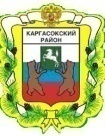 МКУ «АдминистрацияСосновского сельского поселения» Каргасокского района Томской области636712, Томская обл.,с. Сосновка, ул. Школьная, д. 18.Тел/факс (838-253) 38144от __.__.20___    №_____/___Глава Сосновского сельского поселениянарушение срока регистрации заявления о предоставлении муниципальной услугинарушение срока предоставления муниципальной услугитребование у заявителя документов, не предусмотренных нормативными правовыми актами Российской Федерации, нормативными правовыми актами Томской области, муниципальными правовыми актами для предоставления муниципальной услугиотказ в приеме документов, предоставление которых предусмотрено нормативными правовыми актами Российской Федерации, нормативными правовыми актами Томской области, муниципальными правовыми актами для предоставления муниципальной услуги, у заявителяотказ в предоставлении муниципальной услуги, если основания отказа не предусмотрены федеральными законами и принятыми в соответствии с ними иными нормативными правовыми актами Российской Федерации, нормативными правовыми актами Томской области, муниципальными правовыми актамизатребование с заявителя при предоставлении муниципальной услуги платы, не предусмотренной нормативными правовыми актами Российской Федерации, нормативными правовыми актами Томской области, муниципальными правовыми актамиотказ в исправлении допущенных опечаток и ошибок в выданных в результате предоставления муниципальной услуги документах либо нарушение установленного срока таких исправленийпо почтепо электронной почте